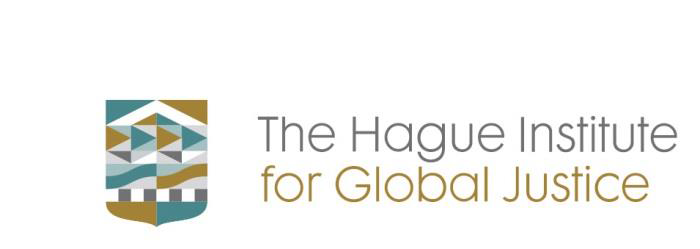 Summer Fellowship ProgramThrough the Institute for Global Leadership, The Hague Institute for Global Justice is currently recruiting a suitable Tufts candidate for its Summer Fellowship Program 2015 (1 June – 28 August 2015). 1. Duties and Responsibilities Fellows contribute approximately 38 hours per week to the Institute. They assist research staff with the following tasks:  _Research activities  _Drafting of reports, policy briefs and other publications  _Organization of expert meetings / events  _Administration 2. Qualifications / Criteria for Selection a. Graduate or current student enrolled in a Bachelor or Master’s Program in the field of public international law, international relations, political sciences, conflict studies, or related disciplines; b. To meet Netherlands visa requirements, eligibility for the program is limited to (i) EU citizens and (ii) non-EU citizens enrolled in a university course at the time of their Fellowship; c. Demonstrated commitment to the mission and objectives of The Hague Institute and a strong desire to work in the field of peace and justice; d. Excellent analytical and organizational skills; e. Excellent communication skills; f. Knowledge of the English language (fluent) and preferably one other official language of the UN 3. General Information The Hague Institute for Global Justice offers genuine supervision of the fellows, a dynamic and flexible work environment, and motivated and energetic staff. The Hague Institute will offer a stipend of €600 (pro rata) for the duration of their tenure at the Institute. Additional costs such as housing, travel, living expenses, visa arrangements and medical insurance connected with the program must be borne by the Fellows. 4. Duration Candidates should be available from 1 June – 28 August 2015. 5. Application Process Please send: a. A resume b. A cover letter c. A brief writing sample d. Two reference letters Email Application to Samuel Rock (Samuel.rock@tufts.edu)Application due Wednesday, April 22, 2015Funding is available through the Institute for Global Leadership